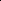 SECTION I: SCENARIO OVERVIEWSECTION I: SCENARIO OVERVIEWSECTION I: SCENARIO OVERVIEWSECTION I: SCENARIO OVERVIEWSECTION I: SCENARIO OVERVIEWSECTION I: SCENARIO OVERVIEWSECTION I: SCENARIO OVERVIEWSECTION I: SCENARIO OVERVIEWSECTION I: SCENARIO OVERVIEWSECTION I: SCENARIO OVERVIEWSECTION I: SCENARIO OVERVIEWSECTION I: SCENARIO OVERVIEWSECTION I: SCENARIO OVERVIEWSECTION I: SCENARIO OVERVIEWSECTION I: SCENARIO OVERVIEWYesNoYesNoScenario Title, Authors & credentialsScenario Title, Authors & credentialsScenario Title, Authors & credentialsYesNoOriginal dateValidation level/Revision dateOriginal dateValidation level/Revision dateOriginal dateValidation level/Revision dateOriginal dateValidation level/Revision dateYesNoYesNoYesNoEstimated time Target groupBrief summary of caseEstimated time Target groupBrief summary of caseSECTION II: CURRICULAR INTEGRATIONSECTION II: CURRICULAR INTEGRATIONSECTION II: CURRICULAR INTEGRATIONSECTION II: CURRICULAR INTEGRATIONSECTION II: CURRICULAR INTEGRATIONSECTION II: CURRICULAR INTEGRATIONSECTION II: CURRICULAR INTEGRATIONSECTION II: CURRICULAR INTEGRATIONSECTION II: CURRICULAR INTEGRATIONSECTION II: CURRICULAR INTEGRATIONSECTION II: CURRICULAR INTEGRATIONSECTION II: CURRICULAR INTEGRATIONSECTION II: CURRICULAR INTEGRATIONSECTION II: CURRICULAR INTEGRATIONSECTION II: CURRICULAR INTEGRATIONLearning ObjectivesLearning ObjectivesLearning ObjectivesLearning ObjectivesLearning ObjectivesLearning ObjectivesLearning ObjectivesLearning ObjectivesLearning ObjectivesLearning ObjectivesLearning ObjectivesLearning ObjectivesLearning ObjectivesLearning ObjectivesLearning ObjectivesYesNoPrimary ObjectivesPrimary ObjectivesYesNoSecondary ObjectivesSecondary ObjectivesSecondary ObjectivesYesNoCritical ElementsCritical ElementsCritical ElementsYesNoQSEN, TeamSTEPPS Competencies Practice Specialty CompetenciesQSEN, TeamSTEPPS Competencies Practice Specialty CompetenciesQSEN, TeamSTEPPS Competencies Practice Specialty CompetenciesEvidence BaseEvidence BaseEvidence BaseYesNoCitation in APA formatCitation in APA formatCitation in APA formatCitation in APA formatCitation in APA formatCitation in APA formatCitation in APA formatCitation in APA formatCitation in APA formatCitation in APA formatCitation in APA formatClinical Expert ReviewClinical Expert ReviewClinical Expert ReviewSignaturesSignaturesSignaturesSignaturesSignaturesSignaturesSignaturesCommentsCommentsCommentsCommentsCommentsPharmacology ReviewPharmacology ReviewPharmacology ReviewCommentsCommentsCommentsCommentsCommentsSimulation Expert ReviewSimulation Expert ReviewSimulation Expert ReviewCommentsCommentsCommentsCommentsCommentsPre-Scenario Learner ActivitiesPre-Scenario Learner ActivitiesPre-Scenario Learner ActivitiesPre-Scenario Learner ActivitiesPre-Scenario Learner ActivitiesPre-Scenario Learner ActivitiesPre-Scenario Learner ActivitiesPre-Scenario Learner ActivitiesPre-Scenario Learner ActivitiesPre-Scenario Learner ActivitiesPre-Scenario Learner ActivitiesPre-Scenario Learner ActivitiesPre-Scenario Learner ActivitiesPre-Scenario Learner ActivitiesPre-Scenario Learner ActivitiesPre-scenario assignments appropriate for learners at program levelLearner resources clearly identified prior to simulationKnowledge, Skills and Attitude competencies identifiedPre-scenario assignments appropriate for learners at program levelLearner resources clearly identified prior to simulationKnowledge, Skills and Attitude competencies identifiedPre-scenario assignments appropriate for learners at program levelLearner resources clearly identified prior to simulationKnowledge, Skills and Attitude competencies identifiedPre-scenario assignments appropriate for learners at program levelLearner resources clearly identified prior to simulationKnowledge, Skills and Attitude competencies identifiedPre-scenario assignments appropriate for learners at program levelLearner resources clearly identified prior to simulationKnowledge, Skills and Attitude competencies identifiedPre-scenario assignments appropriate for learners at program levelLearner resources clearly identified prior to simulationKnowledge, Skills and Attitude competencies identifiedPre-scenario assignments appropriate for learners at program levelLearner resources clearly identified prior to simulationKnowledge, Skills and Attitude competencies identifiedPre-scenario assignments appropriate for learners at program levelLearner resources clearly identified prior to simulationKnowledge, Skills and Attitude competencies identifiedPre-scenario assignments appropriate for learners at program levelLearner resources clearly identified prior to simulationKnowledge, Skills and Attitude competencies identifiedPre-scenario assignments appropriate for learners at program levelLearner resources clearly identified prior to simulationKnowledge, Skills and Attitude competencies identifiedPre-scenario assignments appropriate for learners at program levelLearner resources clearly identified prior to simulationKnowledge, Skills and Attitude competencies identifiedPre-scenario assignments appropriate for learners at program levelLearner resources clearly identified prior to simulationKnowledge, Skills and Attitude competencies identifiedPre-scenario assignments appropriate for learners at program levelLearner resources clearly identified prior to simulationKnowledge, Skills and Attitude competencies identifiedPre-scenario assignments appropriate for learners at program levelLearner resources clearly identified prior to simulationKnowledge, Skills and Attitude competencies identifiedPre-scenario assignments appropriate for learners at program levelLearner resources clearly identified prior to simulationKnowledge, Skills and Attitude competencies identifiedGeneral Debriefing PlanGeneral Debriefing PlanGeneral Debriefing PlanGeneral Debriefing PlanGeneral Debriefing PlanGeneral Debriefing PlanGeneral Debriefing PlanGeneral Debriefing PlanGeneral Debriefing PlanGeneral Debriefing PlanGeneral Debriefing PlanGeneral Debriefing PlanGeneral Debriefing PlanGeneral Debriefing PlanGeneral Debriefing PlanYesNoYesNoDebriefing method specifiedDebriefing method specifiedDebriefing method specifiedYesNoDebriefing guidelines and groundrules availableDebriefing guidelines and groundrules availableDebriefing guidelines and groundrules availableDebriefing guidelines and groundrules availableYesNoYesNoYesNoSuggested debriefing questionsSuggested debriefing questionsScenario DataScenario DataScenario DataScenario DataScenario DataScenario DataScenario DataScenario DataScenario DataScenario DataScenario DataScenario DataScenario DataScenario DataScenario DataCore concepts includedCore concepts includedCore concepts includedCore concepts includedCore concepts includedPatient SafetyLeadership/DelegationPatient SafetyLeadership/DelegationPatient SafetyLeadership/DelegationPatient SafetyLeadership/DelegationCommunicationPriority SettingCommunicationPriority SettingCommunicationPriority SettingCommunicationPriority SettingCommunicationPriority SettingCultural DiversityPatient TeachingQSEN/IOM competencies includedTeamSTEPPS competencies includedQSEN/IOM competencies includedTeamSTEPPS competencies includedQSEN/IOM competencies includedTeamSTEPPS competencies includedQSEN/IOM competencies includedTeamSTEPPS competencies includedQSEN/IOM competencies includedTeamSTEPPS competencies includedSafetyPatient Centered CareSafetyPatient Centered CareSafetyPatient Centered CareSafetyPatient Centered CareQuality ImprovementCommunicationQuality ImprovementCommunicationQuality ImprovementCommunicationQuality ImprovementCommunicationQuality ImprovementCommunicationTeamwork/CollaborationInformaticsScenario plausible (realistic)Scenario plausible (realistic)Scenario plausible (realistic)Scenario plausible (realistic)Scenario plausible (realistic)Origin of case scenarioOrigin of case scenarioOrigin of case scenarioOrigin of case scenarioCase data appropriateCase data appropriateCase data appropriateCase data appropriateCase data appropriateMedications appropriateCritical Thinking/Decision Making skills required appropriate to levelCritical Thinking/Decision Making skills required appropriate to levelCritical Thinking/Decision Making skills required appropriate to levelCritical Thinking/Decision Making skills required appropriate to levelCritical Thinking/Decision Making skills required appropriate to levelCritical Thinking/Decision Making skills required appropriate to levelCritical Thinking/Decision Making skills required appropriate to levelCritical Thinking/Decision Making skills required appropriate to levelCritical Thinking/Decision Making skills required appropriate to levelLab results appropriateLab results appropriateLab results appropriateLab results appropriateLab results appropriateDosages accurateSCENARIO SCRIPTSCENARIO SCRIPTSCENARIO SCRIPTSCENARIO SCRIPTSCENARIO SCRIPTSCENARIO SCRIPTSCENARIO SCRIPTSCENARIO SCRIPTSCENARIO SCRIPTSCENARIO SCRIPTSCENARIO SCRIPTSCENARIO SCRIPTSCENARIO SCRIPTSCENARIO SCRIPTSCENARIO SCRIPTSCENARIO SCRIPTSCENARIO SCRIPTSCENARIO SCRIPTCASE SUMMARY - Sufficient data to present overview to those running scenarioCASE SUMMARY - Sufficient data to present overview to those running scenarioCASE SUMMARY - Sufficient data to present overview to those running scenarioCASE SUMMARY - Sufficient data to present overview to those running scenarioCASE SUMMARY - Sufficient data to present overview to those running scenarioCASE SUMMARY - Sufficient data to present overview to those running scenarioCASE SUMMARY - Sufficient data to present overview to those running scenarioCASE SUMMARY - Sufficient data to present overview to those running scenarioCASE SUMMARY - Sufficient data to present overview to those running scenarioCASE SUMMARY - Sufficient data to present overview to those running scenarioCASE SUMMARY - Sufficient data to present overview to those running scenarioCASE SUMMARY - Sufficient data to present overview to those running scenarioCASE SUMMARY - Sufficient data to present overview to those running scenarioCASE SUMMARY - Sufficient data to present overview to those running scenarioYesYesNoNoCONTEXTUAL DETAILS - Scenario cues/triggers based on desired outcomesCONTEXTUAL DETAILS - Scenario cues/triggers based on desired outcomesCONTEXTUAL DETAILS - Scenario cues/triggers based on desired outcomesCONTEXTUAL DETAILS - Scenario cues/triggers based on desired outcomesCONTEXTUAL DETAILS - Scenario cues/triggers based on desired outcomesCONTEXTUAL DETAILS - Scenario cues/triggers based on desired outcomesCONTEXTUAL DETAILS - Scenario cues/triggers based on desired outcomesCONTEXTUAL DETAILS - Scenario cues/triggers based on desired outcomesCONTEXTUAL DETAILS - Scenario cues/triggers based on desired outcomesCONTEXTUAL DETAILS - Scenario cues/triggers based on desired outcomesCONTEXTUAL DETAILS - Scenario cues/triggers based on desired outcomesCONTEXTUAL DETAILS - Scenario cues/triggers based on desired outcomesCONTEXTUAL DETAILS - Scenario cues/triggers based on desired outcomesCONTEXTUAL DETAILS - Scenario cues/triggers based on desired outcomesYesYesNoNoSCENARIO CAST - SPECIFICATIONSSCENARIO CAST - SPECIFICATIONSSCENARIO CAST - SPECIFICATIONSSCENARIO CAST - SPECIFICATIONSSCENARIO CAST - SPECIFICATIONSSCENARIO CAST - SPECIFICATIONSSCENARIO CAST - SPECIFICATIONSSCENARIO CAST - SPECIFICATIONSSCENARIO CAST - SPECIFICATIONSSCENARIO CAST - SPECIFICATIONSSCENARIO CAST - SPECIFICATIONSSCENARIO CAST - SPECIFICATIONSSCENARIO CAST - SPECIFICATIONSSCENARIO CAST - SPECIFICATIONSSCENARIO CAST - SPECIFICATIONSSCENARIO CAST - SPECIFICATIONSSCENARIO CAST - SPECIFICATIONSSCENARIO CAST - SPECIFICATIONSType of Simulator specifiedYesYesNoLearner Roles specifiedLearner Roles specifiedLearner Roles specifiedYesYesNoConfederate (Actor) Roles/Script includedConfederate (Actor) Roles/Script includedConfederate (Actor) Roles/Script includedConfederate (Actor) Roles/Script includedYesYesNoNoPATIENT PROFILEPATIENT PROFILEPATIENT PROFILEPATIENT PROFILEPATIENT PROFILEPATIENT PROFILEPATIENT PROFILEPATIENT PROFILEPATIENT PROFILEPATIENT PROFILEPATIENT PROFILEPATIENT PROFILEPATIENT PROFILEPATIENT PROFILEPATIENT PROFILEPATIENT PROFILEPATIENT PROFILEPATIENT PROFILESufficent information for realistic scenarioSufficent information for realistic scenarioSufficent information for realistic scenarioSufficent information for realistic scenarioSufficent information for realistic scenarioSufficent information for realistic scenarioSufficent information for realistic scenarioYesYesNoComments:Comments:Comments:Comments:Comments:Comments:Comments:Comments:SIMULATION TEAM INFORMATIONSIMULATION TEAM INFORMATIONSIMULATION TEAM INFORMATIONSIMULATION TEAM INFORMATIONSIMULATION TEAM INFORMATIONSIMULATION TEAM INFORMATIONSIMULATION TEAM INFORMATIONSIMULATION TEAM INFORMATIONSIMULATION TEAM INFORMATIONSIMULATION TEAM INFORMATIONSIMULATION TEAM INFORMATIONSIMULATION TEAM INFORMATIONSIMULATION TEAM INFORMATIONSIMULATION TEAM INFORMATIONSIMULATION TEAM INFORMATIONSIMULATION TEAM INFORMATIONSIMULATION TEAM INFORMATIONSIMULATION TEAM INFORMATIONBASELINE SIMULATOR STATE DATA COMPLETEBASELINE SIMULATOR STATE DATA COMPLETEBASELINE SIMULATOR STATE DATA COMPLETEBASELINE SIMULATOR STATE DATA COMPLETEBASELINE SIMULATOR STATE DATA COMPLETEBASELINE SIMULATOR STATE DATA COMPLETEBASELINE SIMULATOR STATE DATA COMPLETEBASELINE SIMULATOR STATE DATA COMPLETEBASELINE SIMULATOR STATE DATA COMPLETEBASELINE SIMULATOR STATE DATA COMPLETEBASELINE SIMULATOR STATE DATA COMPLETEBASELINE SIMULATOR STATE DATA COMPLETEBASELINE SIMULATOR STATE DATA COMPLETEBASELINE SIMULATOR STATE DATA COMPLETEBASELINE SIMULATOR STATE DATA COMPLETEBASELINE SIMULATOR STATE DATA COMPLETEBASELINE SIMULATOR STATE DATA COMPLETEBASELINE SIMULATOR STATE DATA COMPLETEPhysical appearancePhysical appearanceVS Monitor displayVS Monitor displayVS Monitor displayVS Monitor displayIV linesIV linesIV linesNon-invasive monitorsNon-invasive monitorsNon-invasive monitorsOther simulator monitorsOther simulator monitorsOther simulator monitorsOther simulator monitorsOther simulator monitorsOther simulator monitorsSIGNIFICANT MISSING DATA: (Specify)SIGNIFICANT MISSING DATA: (Specify)SIGNIFICANT MISSING DATA: (Specify)SIGNIFICANT MISSING DATA: (Specify)SIGNIFICANT MISSING DATA: (Specify)SIGNIFICANT MISSING DATA: (Specify)SIGNIFICANT MISSING DATA: (Specify)SIGNIFICANT MISSING DATA: (Specify)SIGNIFICANT MISSING DATA: (Specify)SIGNIFICANT MISSING DATA: (Specify)SIGNIFICANT MISSING DATA: (Specify)SIGNIFICANT MISSING DATA: (Specify)SIGNIFICANT MISSING DATA: (Specify)SIGNIFICANT MISSING DATA: (Specify)SIGNIFICANT MISSING DATA: (Specify)SIGNIFICANT MISSING DATA: (Specify)SIGNIFICANT MISSING DATA: (Specify)SIGNIFICANT MISSING DATA: (Specify)ENVIRONMENT, EQUIPMENT, ESSENTIAL PROPS COMPLETEENVIRONMENT, EQUIPMENT, ESSENTIAL PROPS COMPLETEENVIRONMENT, EQUIPMENT, ESSENTIAL PROPS COMPLETEENVIRONMENT, EQUIPMENT, ESSENTIAL PROPS COMPLETEENVIRONMENT, EQUIPMENT, ESSENTIAL PROPS COMPLETEENVIRONMENT, EQUIPMENT, ESSENTIAL PROPS COMPLETEENVIRONMENT, EQUIPMENT, ESSENTIAL PROPS COMPLETEENVIRONMENT, EQUIPMENT, ESSENTIAL PROPS COMPLETEENVIRONMENT, EQUIPMENT, ESSENTIAL PROPS COMPLETEENVIRONMENT, EQUIPMENT, ESSENTIAL PROPS COMPLETEENVIRONMENT, EQUIPMENT, ESSENTIAL PROPS COMPLETEENVIRONMENT, EQUIPMENT, ESSENTIAL PROPS COMPLETEENVIRONMENT, EQUIPMENT, ESSENTIAL PROPS COMPLETEENVIRONMENT, EQUIPMENT, ESSENTIAL PROPS COMPLETEENVIRONMENT, EQUIPMENT, ESSENTIAL PROPS COMPLETEENVIRONMENT, EQUIPMENT, ESSENTIAL PROPS COMPLETEENVIRONMENT, EQUIPMENT, ESSENTIAL PROPS COMPLETEENVIRONMENT, EQUIPMENT, ESSENTIAL PROPS COMPLETESetting specifiedSetting specifiedConfederate placement with triggers identifiedConfederate placement with triggers identifiedConfederate placement with triggers identifiedConfederate placement with triggers identifiedConfederate placement with triggers identifiedConfederate placement with triggers identifiedEssential equipment specified to be availableEssential equipment specified to be availableEssential equipment specified to be availableEssential equipment specified to be availableEssential equipment specified to be availableRespiratory therapy equipment/devices specifiedRespiratory therapy equipment/devices specifiedRespiratory therapy equipment/devices specifiedRespiratory therapy equipment/devices specifiedRespiratory therapy equipment/devices specifiedEssential props with triggers identifiedEssential props with triggers identifiedDocumentation forms specified with dataDocumentation forms specified with dataDocumentation forms specified with dataDocumentation forms specified with dataDocumentation forms specified with dataDocumentation forms specified with dataMedications available with correct/incorrect options if specifiedMedications available with correct/incorrect options if specifiedMedications available with correct/incorrect options if specifiedMedications available with correct/incorrect options if specifiedMedications available with correct/incorrect options if specifiedIV delivery systems available with correct/incorrect optionsIV delivery systems available with correct/incorrect optionsIV delivery systems available with correct/incorrect optionsIV delivery systems available with correct/incorrect optionsIV delivery systems available with correct/incorrect optionsRUNNING THE SCENARIORUNNING THE SCENARIORUNNING THE SCENARIORUNNING THE SCENARIORUNNING THE SCENARIORUNNING THE SCENARIORUNNING THE SCENARIORUNNING THE SCENARIORUNNING THE SCENARIORUNNING THE SCENARIORUNNING THE SCENARIORUNNING THE SCENARIORUNNING THE SCENARIORUNNING THE SCENARIORUNNING THE SCENARIORUNNING THE SCENARIORUNNING THE SCENARIORUNNING THE SCENARIOCASE FLOW/TRIGGERS/SCENARIO DEVELOPMENT STATESCASE FLOW/TRIGGERS/SCENARIO DEVELOPMENT STATESCASE FLOW/TRIGGERS/SCENARIO DEVELOPMENT STATESCASE FLOW/TRIGGERS/SCENARIO DEVELOPMENT STATESCASE FLOW/TRIGGERS/SCENARIO DEVELOPMENT STATESCASE FLOW/TRIGGERS/SCENARIO DEVELOPMENT STATESCASE FLOW/TRIGGERS/SCENARIO DEVELOPMENT STATESCASE FLOW/TRIGGERS/SCENARIO DEVELOPMENT STATESCASE FLOW/TRIGGERS/SCENARIO DEVELOPMENT STATESCASE FLOW/TRIGGERS/SCENARIO DEVELOPMENT STATESCASE FLOW/TRIGGERS/SCENARIO DEVELOPMENT STATESCASE FLOW/TRIGGERS/SCENARIO DEVELOPMENT STATESCASE FLOW/TRIGGERS/SCENARIO DEVELOPMENT STATESCASE FLOW/TRIGGERS/SCENARIO DEVELOPMENT STATESCASE FLOW/TRIGGERS/SCENARIO DEVELOPMENT STATESCASE FLOW/TRIGGERS/SCENARIO DEVELOPMENT STATESCASE FLOW/TRIGGERS/SCENARIO DEVELOPMENT STATESCASE FLOW/TRIGGERS/SCENARIO DEVELOPMENT STATESSufficient detail in each case flow sectionSufficient detail in each case flow sectionSufficient detail in each case flow sectionSufficient detail in each case flow sectionSufficient detail in each case flow sectionDebriefing points identifiedDebriefing points identifiedDebriefing points identifiedDebriefing points identifiedDebriefing points identifiedDebriefing points identifiedLearner Actions clearly identifiedLearner Actions clearly identifiedLearner Actions clearly identifiedLearner Actions clearly identifiedLearner Actions clearly identifiedLearner Actions clearly identifiedLearner Actions clearly identifiedResources available to run the scenarioResources available to run the scenarioResources available to run the scenarioResources available to run the scenarioResources available to run the scenarioProgramming complexity at sim staff levelProgramming complexity at sim staff levelProgramming complexity at sim staff levelProgramming complexity at sim staff levelProgramming complexity at sim staff levelProgramming complexity at sim staff levelSufficient detail for non-authors to run scenarioSufficient detail for non-authors to run scenarioSufficient detail for non-authors to run scenarioSufficient detail for non-authors to run scenarioSufficient detail for non-authors to run scenarioSufficient detail for non-authors to run scenarioSufficient detail for non-authors to run scenarioRECOMMENDATIONS:RECOMMENDATIONS:RECOMMENDATIONS:RECOMMENDATIONS:RECOMMENDATIONS:RECOMMENDATIONS:RECOMMENDATIONS:RECOMMENDATIONS:RECOMMENDATIONS:RECOMMENDATIONS:RECOMMENDATIONS:RECOMMENDATIONS:RECOMMENDATIONS:RECOMMENDATIONS:RECOMMENDATIONS:RECOMMENDATIONS:RECOMMENDATIONS:RECOMMENDATIONS:VALIDATION LEVELVALIDATION LEVELVALIDATION LEVELVALIDATION LEVELVALIDATION LEVELREADINESS FOR PILOT TESTINGREADINESS FOR PILOT TESTINGREADINESS FOR PILOT TESTINGREADINESS FOR PILOT TESTINGREADINESS FOR PILOT TESTINGREADINESS FOR PILOT TESTINGREADINESS FOR PILOT TESTINGREADINESS FOR PILOT TESTINGREADINESS FOR PILOT TESTINGREADINESS FOR PILOT TESTINGYesYesNoRecommendations:Recommendations:Recommendations:Recommendations:Recommendations:Recommendations:Recommendations:Recommendations:Recommendations:Recommendations:Recommendations:Recommendations:Recommendations:Recommendations:Recommendations:Recommendations:Recommendations:Recommendations: